Gloser til kapitel VI  -  Le Petit Prince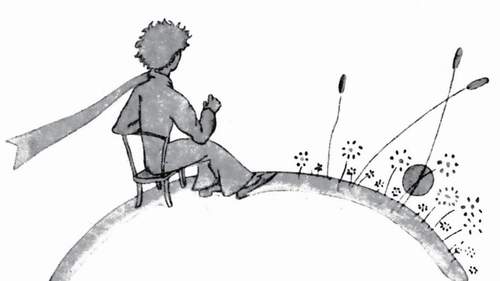 comprendre: forståeu (avoir): haftdistraction f: tidsfordrivdouceur f: mildhedcoucher de soleil m: solnedgangattendre : vente (på)avoir l’air : se udsurpris adj : overrasketri (rire): leetse coucher 1: gå nedsuffire: være nok/tilstrækkeligtassister à: overværemalheureusement adv: uheldigviséloigné adj : fjerntirer 1 : trække, flyttepas m: skridtcrépuscule m: tusmørkeajouter: tilføje